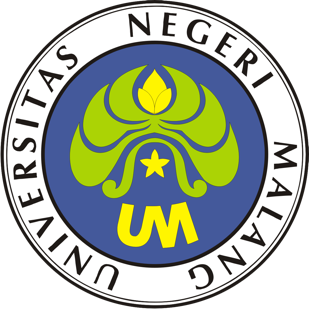 PROSEDUR OPERASIONAL BAKUPEMELIHARAAN KEBERSIHAN, DAN KEINDAHAN DI LINGKUNGAN PASCASARJANAPASCASARJANAUNIVERSITAS NEGERI MALANG2019PROSEDUR OPERASIONAL BAKU PENYUSUNANPEMELIHARAAN KEBERSIHAN, DAN KEINDAHAN DI LINGKUNGAN PASCASARJANAPASCASARJANAUNIVERSITAS NEGERI MALANGPROSEDUR OPERASI BAKUPEMELIHARAAN KEBERSIHAN, DAN KEINDAHAN DI LINGKUNGAN PASCASARJANADasar KegiatanUndang-Undang Nomor 20 Tahun 2003 tentang Sistem Pendidikan Nasional (Lembaran Negara Republik Indonesia Tahun 2003 Nomor 78, Tambahan Lembaran Negara Republik Indonesia Tahun 2003 Nomor 4301).Undang-Undang Nomor 12 Tahun 2012 tentang Pendidikan Tinggi (Lembaran Negara Republik Indonesia Tahun 2012 Nomor 158, Tambahan Lembaran Negara Republik Indonesia Tahun 2012 Nomor 5336).Peraturan Pemerintah Nomor 4 Tahun 2014 tentang Penyelenggaraan Pendidikan Tinggi dan Pengelolaan Perguruan Tinggi (Lembaran Negara Republik Indonesia Tahun 2014 Nomor 16, Tambahan Lembaran Negara Republik Indonesia Nomor 5500);Peraturan Menteri Pendidikan dan Kebudayaan Republik Indonesia Nomor 30 Tahun 2012 tentang Organisasi dan Tata Kerja Universitas Negeri Malang (Berita Negara Republik Indonesia Tahun 2012 Nomor 493).Peraturan Menteri Pendidikan dan Kebudayaan Republik Indonesia Nomor 71 Tahun 2012 tentang Statuta Universitas Negeri Malang (Berita Negara Republik Indonesia Tahun 2012 Nomor 1136).Peraturan Menteri Pendidikan Nasional Nomor 53 Tahun 2008 tentang Pedoman Penyusunan Standar Pelayanan Minimum Bagi Perguruan Tinggi Negeri Yang Menerapkan Pengelolaan Keuangan Badan Layanan Umum.Keputusan Menteri Keuangan Nomor 297/KMU.05/2008 tentang Penetapan Universitas Negeri Malang pada Departemen Pendidikan Nasional sebagai Instansi Pemerintah yang Menerapkan Pengelolaan Keuangan Badan Layanan Umum.Surat Keputusan Rektor Nomor 0529/KEP/J36/HK/2003 tentang Tupoksi.TujuanMenciptakan ruang perkuliahan, ruang kantor, ruang pertemuan, halaman, dan taman yang bersih, rapi, dan indah yang dapat menunjang proses kegiatan civitas akademikaProsedur KerjaHasil KegiatanTerpeliharanya ruang kuliah, ruang kantor, ruang sidang, ruang pertemuan, halaman dan taman yang bersih, indah, dan nyamanAlur Kerja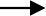 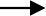 KODE DOKUMENUPM-PPS . A5. 0002REVISI1TANGGAL1 DESEMBER 2018Diajukan oleh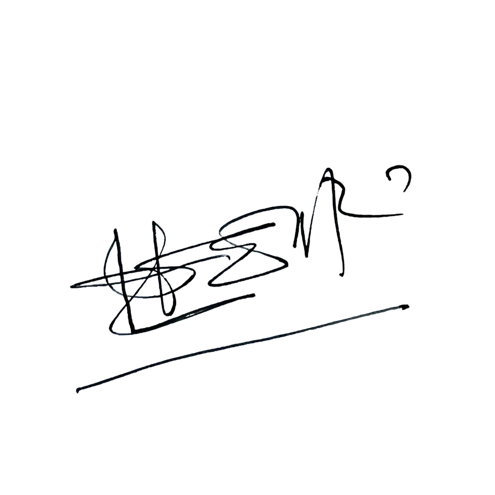 WAKIL DIREKTUR 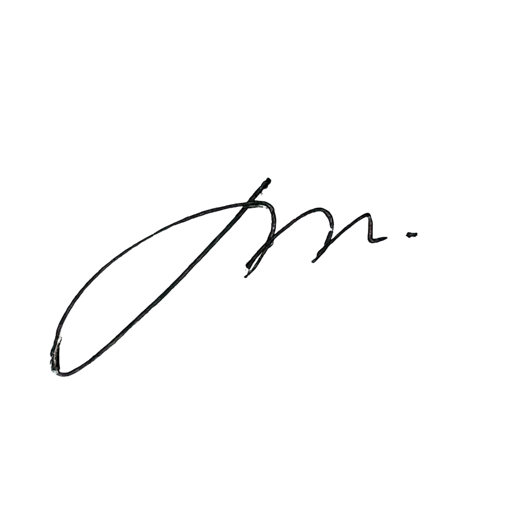 Prof. Dr. Nurul Murtadho, M.Pd NIP 196007171986011001Dikendalikan olehUnit Penjamin MutuProf. Dr. Parno, M.Si NIP  196501181990011001Disetujui oleh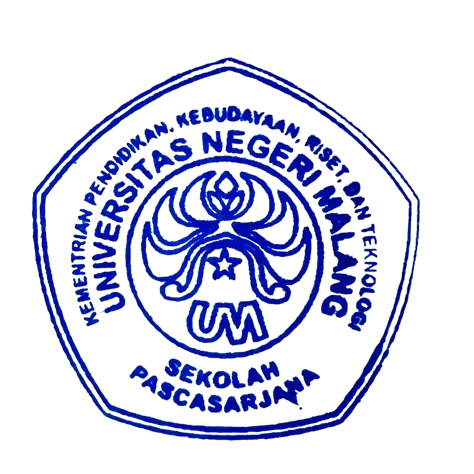 DIREKTUR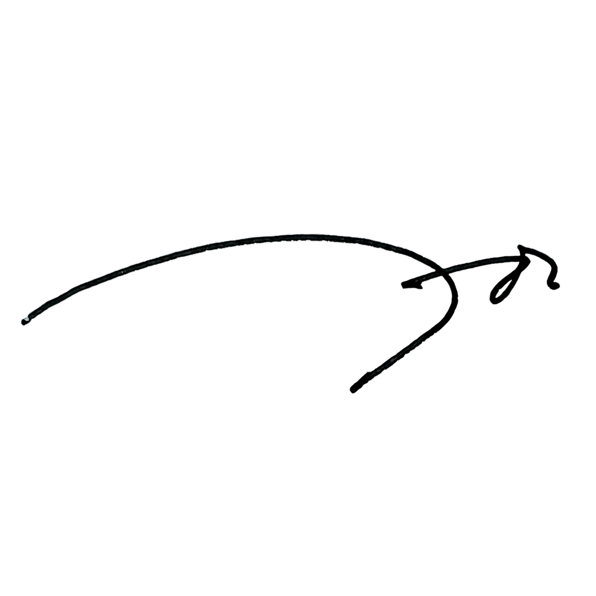 Prof. Dr. Ery Tri Djatmika Rudijanto W.W, MA, M.Si.NIP. 196106111986011001NoAktivitasPelaksanaWaktuOutputa. Persiapana. Persiapan1.Membagi tugas pelaksana pemeliharaan kebersihan, dan keindahan ruang perkuliahan, ruang kantor, ruang sidang,ruang pertemuan, halaman, dan tamanKasubbag10 menitPembagian tugas2.Menjadwal secara berkala petugas pemelihara kebersihan, dan keindahan ruang perkuliahan, ruang kantor , ruang sidang, ruang pertemuan, halaman dantamanKasubbag10 menitJadwalNoAktivitasPelaksanaWaktuOutput3.Menyediakan peralatan dan perlengkapan yang diperlukanKasubbag10 menitKetersedian alat dan perlengkapanb. Pelaksanaanb. Pelaksanaan1.Mengambil kunci kantor dari pos Satpam untuk membuka pintu dan mengambil peralatan kebersihanStaf1 jamKunci kantor2.Membersihkan ruang perkuliahan, ruangkantor, ruang sidang dan ruang pertemuanStaf3 jamRuang yang bersih3.Membersihkan halaman dan menata tamanStaf3 jamHalaman yg bersih4.Membersihkan kamar mandiStaf2 jamKamar mandi ygbersih5.Membersihkan kaca jendela, dinding dan papan tulisStaf3 jamJendela, dinding,dan papan yg bersih6.Menata meja, kursi, korden dan parabot ruangan lainnyaStaf1 jamPerabot yg tertata rapi7.Mengembalikan kunci kantor ke pos SatpamStaf20 menitPEMELIHARAAN KEBERSIHAN, DAN KEINDAHAN DI LINGKUNGAN FAKULTASPEMELIHARAAN KEBERSIHAN, DAN KEINDAHAN DI LINGKUNGAN FAKULTASPEMELIHARAAN KEBERSIHAN, DAN KEINDAHAN DI LINGKUNGAN FAKULTASPEMELIHARAAN KEBERSIHAN, DAN KEINDAHAN DI LINGKUNGAN FAKULTASPEMELIHARAAN KEBERSIHAN, DAN KEINDAHAN DI LINGKUNGAN FAKULTASStaf SubbagUBMNKasubbagUBMNKabag TataUsahaWD IIDekanMengambil kunciMengambil peralatan/ bahanMembersih- kan ruang kantor, perkuliahan, sidang, pertemuan, dan kamar mandi/WCMembersih- kan halaman dan taman, serta menata/ merapikan tamanMenata meja, kursi, korden, dan perabot ruang lainnyaMengemba- likan kunciMenyusun pembagian dan jadwal tugas, serta mengkonsulta sikan kepada atasanMenyedia- kan bahan dan perlengkapan yang diperlukanMengoreksi, memberi masukkan dan memaraf usulan pembagian dan jadwal tugas